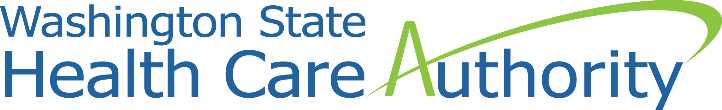 STATE OF WASHINGTONHEALTH CARE AUTHORITYREQUEST FOR PROPOSALS (RFP)RFP NO. 2020HCA14 HCA Fraud and Abuse Detection Solution (FADS)Response Form 10.2Proposal ChecklistThe following checklist identifies the instructions Bidders must follow when putting their Proposals together and all items Bidders must submit in their Proposals. Use the following template to provide Bidder's response as described in Section 3.1 of the RFP. If there is any discrepancy between this Response Form 10.2 and the Appendix B Instructions to the Bidder, the Instructions shall prevail.Bidder Name:Instructions Followed by BidderCompleteCompleteInstructions Followed by BidderYesNoProposal is formatted and submitted in compliance with Appendix B Instructions to the Bidder.Items Included In Bidder’s Proposal – Phase 1CompleteCompleteItems Included In Bidder’s Proposal – Phase 1YesNoResponse Form 10.2 – Proposal Checklist (this document)Response Form 01 – Minimum QualificationsResponse Form 11 – Letter of SubmittalResponse Form 02 – Certification and AssurancesSubcontractorsOther Related Information OMWBE Response (Optional)Response Form 05 – Diverse and Small Business Inclusion PlanResponse Form 09 – Wage Theft PreventionBidder Knowledge and ExperienceBidder Proposed SolutionManagement ApproachResponse Form 03 – Key Staff Skill SetsAppendix C.2 – FADS Requirements and ChecklistItems Included In Bidder’s Proposal – Phase 2 and Phase 3CompleteCompleteItems Included In Bidder’s Proposal – Phase 2 and Phase 3YesNoNon-Cost Proposal – Solution DescriptionNon-Cost Proposal – Functional Requirements ResponseNon-Cost Proposal – Technical ResponseNon-Cost Proposal – AssumptionsNon-Cost Proposal – Approach to the SOWCost Proposal – Response Form 04a and 04b and 04cResponse Form 08 Executive Order 18-03 Contractor CertificationReferences (evaluated in Phase 3, but submitted with Proposal)Response Form 06 – SOW Issues List (evaluated in Phase 3, but submitted with Proposal)Response Form 07 – Draft Contract/BAA/DSA Issues List (evaluated in Phase 3, but submitted with Proposal)